問１　△△先生がビッグバンインパクトを喰らって４時間後のこと。ロサンゼルスで遊んでいた、□□先生。ところがそこに、空から吹っ飛んで来た△△先生が衝突しました。体重の軽い□□先生は、空の彼方へ飛んでいきました。　　さて、△△先生と□□先生が衝突した時刻は、何月何日の何時ですか。　　ロサンゼルスの標準時子午線を西経１２０度とします。△△先生が吹っ飛んだのは、６月２３日１４時。その時のロサンゼルスの時間は、(１３５＋１２０)÷１５＝１７、６月２３日１４時－１７＝６月２２日２１時。それから４時間の飛行時間を足す。６月２２日２１時＋４時間＝６月２３日１時。問２　ブラジルのリオデジャネイロに墜落した□□先生。その時刻、６月２４日２時。　　　さて、□□先生は、何時間飛行していたでしょうか。　　　リオデジャネイロの標準時子午線を西経４５度とします。△△先生と□□先生が衝突したのは、６月２３日１時。その時のリオデジャネイロの時間は、(１２０－４５)÷１５＝５、６月２３日１時＋５＝６月２３日６時。到着時刻－発射時刻＝飛行時間だから、６月２４日２時－６月２３日６時＝２０時間。問３　リオデジャネイロで、ある女性と出会い、手当てを受けた□□先生。優しく手当てをしてくれるその女性の姿に、□□先生は、恋をしてしまいます。　　　しかし、勇気を出して愛を告白するも、見事に返り討ちにあってしまいました。　　　傷ついた心を癒す為、旅に出る□□先生。７月５日１３時、リオデジャネイロから飛行機で旅立ちます。　　９時間のフライトの末、目的地に到着。その時刻、７月６日５時。　　　さて、□□先生は、何処に到着したでしょうか。地図の①～⑦から選んで下さい。　　　今回は、地図上のそれぞれの経線が、その場所の標準時を表すものとします。まず、リオデジャネイロを出発した時の、目的地の時間を求める。７月６日５時－９時間＝７月５日２０時。次に、リオデジャネイロと目的地の時差は、７月５日２０時－７月５日１３時＝７時間。よって、その経度差は、７時間×１５度＝１０５度。１０５度の経度差は、③と⑥があるが、目的地の方が時間が早く進んでいることから、⑥となる。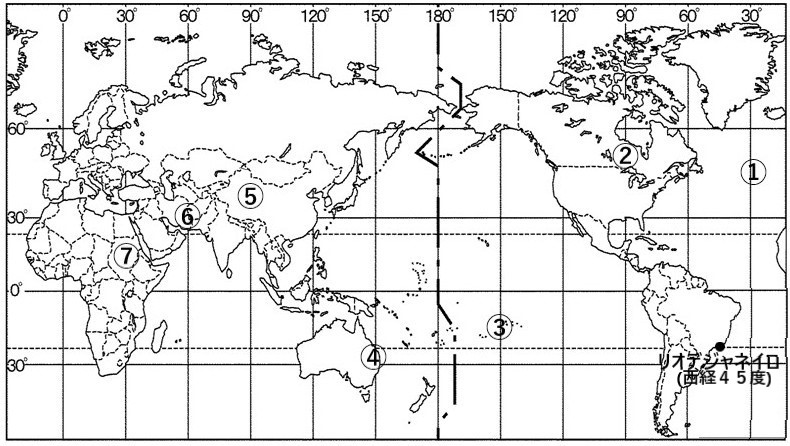 問１　△△先生がビッグバンインパクトを喰らって４時間後のこと。ロサンゼルスで遊んでいた、□□先生。ところがそこに、空から吹っ飛んで来た△△先生が衝突しました。体重の軽い□□先生は、空の彼方へ飛んでいきました。　　さて、△△先生と□□先生が衝突した時刻は、何月何日の何時ですか。　　ロサンゼルスの標準時子午線を西経１２０度とします。問２　ブラジルのリオデジャネイロに墜落した□□先生。その時刻、６月２４日２時。　　　さて、□□先生は、何時間飛行していたでしょうか。　　　リオデジャネイロの標準時子午線を西経４５度とします。問３　リオデジャネイロで、ある女性と出会い、手当てを受けた□□先生。優しく手当てをしてくれるその女性の姿に、□□先生は、恋をしてしまいます。　　　しかし、勇気を出して愛を告白するも、見事に返り討ちにあってしまいました。　　　傷ついた心を癒す為、旅に出る□□先生。７月５日１３時、リオデジャネイロから飛行機で旅立ちます。　　９時間のフライトの末、目的地に到着。その時刻、７月６日５時。　　　さて、□□先生は、何処に到着したでしょうか。地図の①～⑦から選んで下さい。　　　今回は、地図上のそれぞれの経線が、その場所の標準時を表すものとします。